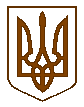 УКРАЇНАБілокриницька   сільська   радаРівненського   району    Рівненської    областіВ И К О Н А В Ч И Й       К О М І Т Е Т  РІШЕННЯвід  18   квітня  2019  року                                                                             №  67                                                    Про присвоєння поштової адреси  на  житловий  будинок	Розглянувши  заяву гр. Фещенко Романа Миколайовича про присвоєння поштової адреси на житловий будинок в с. Біла Криниця Рівненського району Рівненської області, взявши до уваги подані ним документи, керуючись п.п. 10 п.б ст. 30 Закону України «Про місцеве самоврядування в Україні», виконавчий комітет Білокриницької сільської радиВ И Р І Ш И В :Гр. Фещенко Р.М. присвоїти поштову адресу на житловий будинок з кадастровим номером 5624680700:02:006:1323, -  с. Біла Криниця,   вул. Калинова, 9.Сільський голова                                                                                      Т. Гончарук